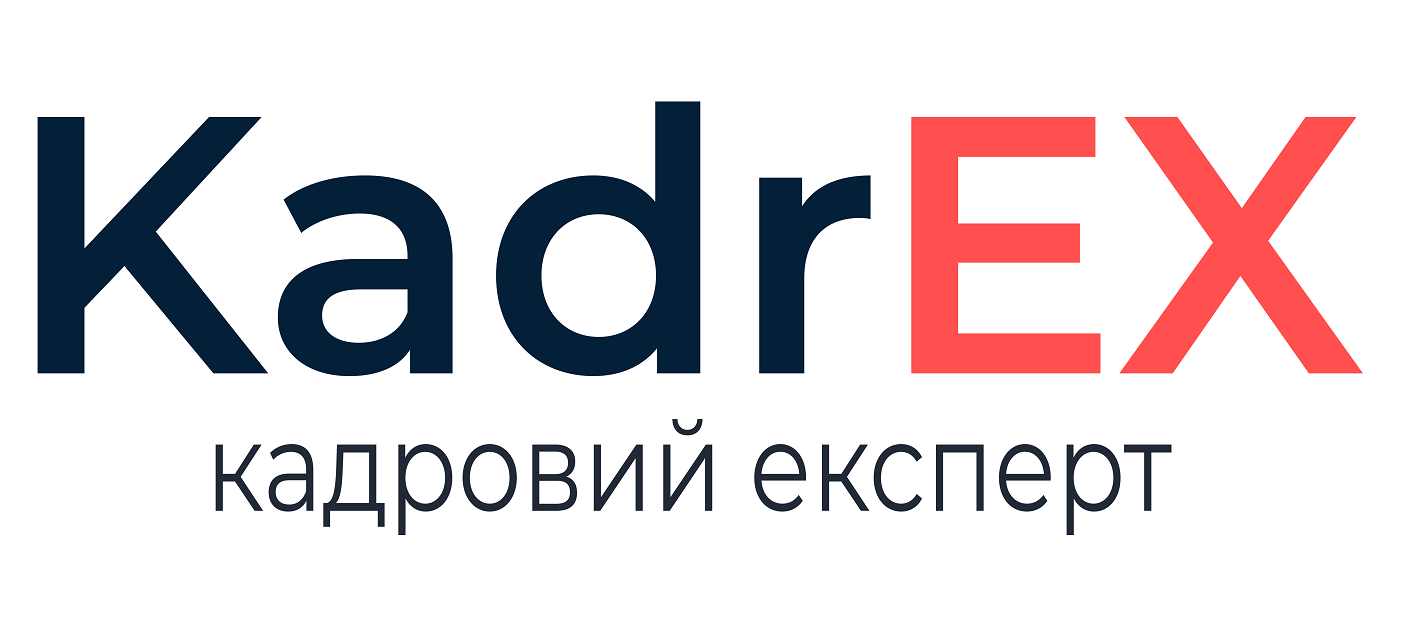 ________________________________________
назва підприємстваНАКАЗ «__»_________ 20___                        м. ____________                                      № ______Про нарахування і виплату дивідендів за _______ рік Відповідно до рішення загальних зборів учасників _______________, протокол від «__»_________ 20__ р. № ___ НАКАЗУЮ: 1. _______________________, _________________________, забезпечити виконання рішення загальних зборів учасників ________________________ щодо нарахування та виплати дивідендів за результатами фінансово-господарської діяльності підприємства за ________ р. у сумі _____________ грн відповідно до часток, вказаних у протоколі  загальних зборів учасників (копія витягу додається).2. Виплату дивідендів провести на банківські рахунки учасників товариства. 3. Строк виплати — не пізніше «__»_________ 20__ р. Підстава: витяг з протоколу загальних зборів учасників ________________________ від «__»_________ 20__ р. № ___.Директор                                        _______________                     _____________________                                                                                                         (підпис)                                                                 (ім’я, ПРІЗВИЩЕ) 	 З наказом ознайомлений:______________			__________________«__»_________ 20___                        